   - Рабочие дни;   - Дополнительные каникулы для 1 класса.ГОДОВОЙ КАЛЕНДАРНО -  УЧЕБНЫЙ ГРАФИК МКОУ "КУЛИБУХНИНСКАЯ ООШ" ЛЕВАШИНСКОГО РАЙОНА РД НА 2018 – 2019 учебный годГОДОВОЙ КАЛЕНДАРНО -  УЧЕБНЫЙ ГРАФИК МКОУ "КУЛИБУХНИНСКАЯ ООШ" ЛЕВАШИНСКОГО РАЙОНА РД НА 2018 – 2019 учебный годГОДОВОЙ КАЛЕНДАРНО -  УЧЕБНЫЙ ГРАФИК МКОУ "КУЛИБУХНИНСКАЯ ООШ" ЛЕВАШИНСКОГО РАЙОНА РД НА 2018 – 2019 учебный годГОДОВОЙ КАЛЕНДАРНО -  УЧЕБНЫЙ ГРАФИК МКОУ "КУЛИБУХНИНСКАЯ ООШ" ЛЕВАШИНСКОГО РАЙОНА РД НА 2018 – 2019 учебный годГОДОВОЙ КАЛЕНДАРНО -  УЧЕБНЫЙ ГРАФИК МКОУ "КУЛИБУХНИНСКАЯ ООШ" ЛЕВАШИНСКОГО РАЙОНА РД НА 2018 – 2019 учебный годГОДОВОЙ КАЛЕНДАРНО -  УЧЕБНЫЙ ГРАФИК МКОУ "КУЛИБУХНИНСКАЯ ООШ" ЛЕВАШИНСКОГО РАЙОНА РД НА 2018 – 2019 учебный годГОДОВОЙ КАЛЕНДАРНО -  УЧЕБНЫЙ ГРАФИК МКОУ "КУЛИБУХНИНСКАЯ ООШ" ЛЕВАШИНСКОГО РАЙОНА РД НА 2018 – 2019 учебный годГОДОВОЙ КАЛЕНДАРНО -  УЧЕБНЫЙ ГРАФИК МКОУ "КУЛИБУХНИНСКАЯ ООШ" ЛЕВАШИНСКОГО РАЙОНА РД НА 2018 – 2019 учебный годГОДОВОЙ КАЛЕНДАРНО -  УЧЕБНЫЙ ГРАФИК МКОУ "КУЛИБУХНИНСКАЯ ООШ" ЛЕВАШИНСКОГО РАЙОНА РД НА 2018 – 2019 учебный годГОДОВОЙ КАЛЕНДАРНО -  УЧЕБНЫЙ ГРАФИК МКОУ "КУЛИБУХНИНСКАЯ ООШ" ЛЕВАШИНСКОГО РАЙОНА РД НА 2018 – 2019 учебный годГОДОВОЙ КАЛЕНДАРНО -  УЧЕБНЫЙ ГРАФИК МКОУ "КУЛИБУХНИНСКАЯ ООШ" ЛЕВАШИНСКОГО РАЙОНА РД НА 2018 – 2019 учебный годГОДОВОЙ КАЛЕНДАРНО -  УЧЕБНЫЙ ГРАФИК МКОУ "КУЛИБУХНИНСКАЯ ООШ" ЛЕВАШИНСКОГО РАЙОНА РД НА 2018 – 2019 учебный годГОДОВОЙ КАЛЕНДАРНО -  УЧЕБНЫЙ ГРАФИК МКОУ "КУЛИБУХНИНСКАЯ ООШ" ЛЕВАШИНСКОГО РАЙОНА РД НА 2018 – 2019 учебный годГОДОВОЙ КАЛЕНДАРНО -  УЧЕБНЫЙ ГРАФИК МКОУ "КУЛИБУХНИНСКАЯ ООШ" ЛЕВАШИНСКОГО РАЙОНА РД НА 2018 – 2019 учебный годГОДОВОЙ КАЛЕНДАРНО -  УЧЕБНЫЙ ГРАФИК МКОУ "КУЛИБУХНИНСКАЯ ООШ" ЛЕВАШИНСКОГО РАЙОНА РД НА 2018 – 2019 учебный годГОДОВОЙ КАЛЕНДАРНО -  УЧЕБНЫЙ ГРАФИК МКОУ "КУЛИБУХНИНСКАЯ ООШ" ЛЕВАШИНСКОГО РАЙОНА РД НА 2018 – 2019 учебный годГОДОВОЙ КАЛЕНДАРНО -  УЧЕБНЫЙ ГРАФИК МКОУ "КУЛИБУХНИНСКАЯ ООШ" ЛЕВАШИНСКОГО РАЙОНА РД НА 2018 – 2019 учебный годГОДОВОЙ КАЛЕНДАРНО -  УЧЕБНЫЙ ГРАФИК МКОУ "КУЛИБУХНИНСКАЯ ООШ" ЛЕВАШИНСКОГО РАЙОНА РД НА 2018 – 2019 учебный годГОДОВОЙ КАЛЕНДАРНО -  УЧЕБНЫЙ ГРАФИК МКОУ "КУЛИБУХНИНСКАЯ ООШ" ЛЕВАШИНСКОГО РАЙОНА РД НА 2018 – 2019 учебный годГОДОВОЙ КАЛЕНДАРНО -  УЧЕБНЫЙ ГРАФИК МКОУ "КУЛИБУХНИНСКАЯ ООШ" ЛЕВАШИНСКОГО РАЙОНА РД НА 2018 – 2019 учебный годГОДОВОЙ КАЛЕНДАРНО -  УЧЕБНЫЙ ГРАФИК МКОУ "КУЛИБУХНИНСКАЯ ООШ" ЛЕВАШИНСКОГО РАЙОНА РД НА 2018 – 2019 учебный годГОДОВОЙ КАЛЕНДАРНО -  УЧЕБНЫЙ ГРАФИК МКОУ "КУЛИБУХНИНСКАЯ ООШ" ЛЕВАШИНСКОГО РАЙОНА РД НА 2018 – 2019 учебный годГОДОВОЙ КАЛЕНДАРНО -  УЧЕБНЫЙ ГРАФИК МКОУ "КУЛИБУХНИНСКАЯ ООШ" ЛЕВАШИНСКОГО РАЙОНА РД НА 2018 – 2019 учебный годГОДОВОЙ КАЛЕНДАРНО -  УЧЕБНЫЙ ГРАФИК МКОУ "КУЛИБУХНИНСКАЯ ООШ" ЛЕВАШИНСКОГО РАЙОНА РД НА 2018 – 2019 учебный годГОДОВОЙ КАЛЕНДАРНО -  УЧЕБНЫЙ ГРАФИК МКОУ "КУЛИБУХНИНСКАЯ ООШ" ЛЕВАШИНСКОГО РАЙОНА РД НА 2018 – 2019 учебный годГОДОВОЙ КАЛЕНДАРНО -  УЧЕБНЫЙ ГРАФИК МКОУ "КУЛИБУХНИНСКАЯ ООШ" ЛЕВАШИНСКОГО РАЙОНА РД НА 2018 – 2019 учебный годГОДОВОЙ КАЛЕНДАРНО -  УЧЕБНЫЙ ГРАФИК МКОУ "КУЛИБУХНИНСКАЯ ООШ" ЛЕВАШИНСКОГО РАЙОНА РД НА 2018 – 2019 учебный годГОДОВОЙ КАЛЕНДАРНО -  УЧЕБНЫЙ ГРАФИК МКОУ "КУЛИБУХНИНСКАЯ ООШ" ЛЕВАШИНСКОГО РАЙОНА РД НА 2018 – 2019 учебный годГОДОВОЙ КАЛЕНДАРНО -  УЧЕБНЫЙ ГРАФИК МКОУ "КУЛИБУХНИНСКАЯ ООШ" ЛЕВАШИНСКОГО РАЙОНА РД НА 2018 – 2019 учебный годНачало учебного года - 1 Сентября                                  Конец учебного года - 31 МаяI учебная четверть: с 01.09. - по 31.10. I I учебная четверть: с 09.11. - по 31.12. календарных - 61 день;рабочих - 51 день. календарных - 53 дня; рабочих - 45дней.                    8,5 недель	                           7,5 недельНачало учебного года - 1 Сентября                                  Конец учебного года - 31 МаяI учебная четверть: с 01.09. - по 31.10. I I учебная четверть: с 09.11. - по 31.12. календарных - 61 день;рабочих - 51 день. календарных - 53 дня; рабочих - 45дней.                    8,5 недель	                           7,5 недельНачало учебного года - 1 Сентября                                  Конец учебного года - 31 МаяI учебная четверть: с 01.09. - по 31.10. I I учебная четверть: с 09.11. - по 31.12. календарных - 61 день;рабочих - 51 день. календарных - 53 дня; рабочих - 45дней.                    8,5 недель	                           7,5 недельНачало учебного года - 1 Сентября                                  Конец учебного года - 31 МаяI учебная четверть: с 01.09. - по 31.10. I I учебная четверть: с 09.11. - по 31.12. календарных - 61 день;рабочих - 51 день. календарных - 53 дня; рабочих - 45дней.                    8,5 недель	                           7,5 недельНачало учебного года - 1 Сентября                                  Конец учебного года - 31 МаяI учебная четверть: с 01.09. - по 31.10. I I учебная четверть: с 09.11. - по 31.12. календарных - 61 день;рабочих - 51 день. календарных - 53 дня; рабочих - 45дней.                    8,5 недель	                           7,5 недельНачало учебного года - 1 Сентября                                  Конец учебного года - 31 МаяI учебная четверть: с 01.09. - по 31.10. I I учебная четверть: с 09.11. - по 31.12. календарных - 61 день;рабочих - 51 день. календарных - 53 дня; рабочих - 45дней.                    8,5 недель	                           7,5 недельНачало учебного года - 1 Сентября                                  Конец учебного года - 31 МаяI учебная четверть: с 01.09. - по 31.10. I I учебная четверть: с 09.11. - по 31.12. календарных - 61 день;рабочих - 51 день. календарных - 53 дня; рабочих - 45дней.                    8,5 недель	                           7,5 недельНачало учебного года - 1 Сентября                                  Конец учебного года - 31 МаяI учебная четверть: с 01.09. - по 31.10. I I учебная четверть: с 09.11. - по 31.12. календарных - 61 день;рабочих - 51 день. календарных - 53 дня; рабочих - 45дней.                    8,5 недель	                           7,5 недельНачало учебного года - 1 Сентября                                  Конец учебного года - 31 МаяI учебная четверть: с 01.09. - по 31.10. I I учебная четверть: с 09.11. - по 31.12. календарных - 61 день;рабочих - 51 день. календарных - 53 дня; рабочих - 45дней.                    8,5 недель	                           7,5 недельНачало учебного года - 1 Сентября                                  Конец учебного года - 31 МаяI учебная четверть: с 01.09. - по 31.10. I I учебная четверть: с 09.11. - по 31.12. календарных - 61 день;рабочих - 51 день. календарных - 53 дня; рабочих - 45дней.                    8,5 недель	                           7,5 недельНачало учебного года - 1 Сентября                                  Конец учебного года - 31 МаяI учебная четверть: с 01.09. - по 31.10. I I учебная четверть: с 09.11. - по 31.12. календарных - 61 день;рабочих - 51 день. календарных - 53 дня; рабочих - 45дней.                    8,5 недель	                           7,5 недельНачало учебного года - 1 Сентября                                  Конец учебного года - 31 МаяI учебная четверть: с 01.09. - по 31.10. I I учебная четверть: с 09.11. - по 31.12. календарных - 61 день;рабочих - 51 день. календарных - 53 дня; рабочих - 45дней.                    8,5 недель	                           7,5 недельНачало учебного года - 1 Сентября                                  Конец учебного года - 31 МаяI учебная четверть: с 01.09. - по 31.10. I I учебная четверть: с 09.11. - по 31.12. календарных - 61 день;рабочих - 51 день. календарных - 53 дня; рабочих - 45дней.                    8,5 недель	                           7,5 недельНачало учебного года - 1 Сентября                                  Конец учебного года - 31 МаяI учебная четверть: с 01.09. - по 31.10. I I учебная четверть: с 09.11. - по 31.12. календарных - 61 день;рабочих - 51 день. календарных - 53 дня; рабочих - 45дней.                    8,5 недель	                           7,5 недельНачало учебного года - 1 Сентября                                  Конец учебного года - 31 МаяI учебная четверть: с 01.09. - по 31.10. I I учебная четверть: с 09.11. - по 31.12. календарных - 61 день;рабочих - 51 день. календарных - 53 дня; рабочих - 45дней.                    8,5 недель	                           7,5 недельНачало учебного года - 1 Сентября                                  Конец учебного года - 31 МаяI учебная четверть: с 01.09. - по 31.10. I I учебная четверть: с 09.11. - по 31.12. календарных - 61 день;рабочих - 51 день. календарных - 53 дня; рабочих - 45дней.                    8,5 недель	                           7,5 недельНачало учебного года - 1 Сентября                                  Конец учебного года - 31 МаяI учебная четверть: с 01.09. - по 31.10. I I учебная четверть: с 09.11. - по 31.12. календарных - 61 день;рабочих - 51 день. календарных - 53 дня; рабочих - 45дней.                    8,5 недель	                           7,5 недельНачало учебного года - 1 Сентября                                  Конец учебного года - 31 МаяI учебная четверть: с 01.09. - по 31.10. I I учебная четверть: с 09.11. - по 31.12. календарных - 61 день;рабочих - 51 день. календарных - 53 дня; рабочих - 45дней.                    8,5 недель	                           7,5 недельНачало учебного года - 1 Сентября                                  Конец учебного года - 31 МаяI учебная четверть: с 01.09. - по 31.10. I I учебная четверть: с 09.11. - по 31.12. календарных - 61 день;рабочих - 51 день. календарных - 53 дня; рабочих - 45дней.                    8,5 недель	                           7,5 недельНачало учебного года - 1 Сентября                                  Конец учебного года - 31 МаяI учебная четверть: с 01.09. - по 31.10. I I учебная четверть: с 09.11. - по 31.12. календарных - 61 день;рабочих - 51 день. календарных - 53 дня; рабочих - 45дней.                    8,5 недель	                           7,5 недельНачало учебного года - 1 Сентября                                  Конец учебного года - 31 МаяI учебная четверть: с 01.09. - по 31.10. I I учебная четверть: с 09.11. - по 31.12. календарных - 61 день;рабочих - 51 день. календарных - 53 дня; рабочих - 45дней.                    8,5 недель	                           7,5 недельНачало учебного года - 1 Сентября                                  Конец учебного года - 31 МаяI учебная четверть: с 01.09. - по 31.10. I I учебная четверть: с 09.11. - по 31.12. календарных - 61 день;рабочих - 51 день. календарных - 53 дня; рабочих - 45дней.                    8,5 недель	                           7,5 недельНачало учебного года - 1 Сентября                                  Конец учебного года - 31 МаяI учебная четверть: с 01.09. - по 31.10. I I учебная четверть: с 09.11. - по 31.12. календарных - 61 день;рабочих - 51 день. календарных - 53 дня; рабочих - 45дней.                    8,5 недель	                           7,5 недельНачало учебного года - 1 Сентября                                  Конец учебного года - 31 МаяI учебная четверть: с 01.09. - по 31.10. I I учебная четверть: с 09.11. - по 31.12. календарных - 61 день;рабочих - 51 день. календарных - 53 дня; рабочих - 45дней.                    8,5 недель	                           7,5 недельНачало учебного года - 1 Сентября                                  Конец учебного года - 31 МаяI учебная четверть: с 01.09. - по 31.10. I I учебная четверть: с 09.11. - по 31.12. календарных - 61 день;рабочих - 51 день. календарных - 53 дня; рабочих - 45дней.                    8,5 недель	                           7,5 недельНачало учебного года - 1 Сентября                                  Конец учебного года - 31 МаяI учебная четверть: с 01.09. - по 31.10. I I учебная четверть: с 09.11. - по 31.12. календарных - 61 день;рабочих - 51 день. календарных - 53 дня; рабочих - 45дней.                    8,5 недель	                           7,5 недельНачало учебного года - 1 Сентября                                  Конец учебного года - 31 МаяI учебная четверть: с 01.09. - по 31.10. I I учебная четверть: с 09.11. - по 31.12. календарных - 61 день;рабочих - 51 день. календарных - 53 дня; рабочих - 45дней.                    8,5 недель	                           7,5 недельНачало учебного года - 1 Сентября                                  Конец учебного года - 31 МаяI учебная четверть: с 01.09. - по 31.10. I I учебная четверть: с 09.11. - по 31.12. календарных - 61 день;рабочих - 51 день. календарных - 53 дня; рабочих - 45дней.                    8,5 недель	                           7,5 недельНачало учебного года - 1 Сентября                                  Конец учебного года - 31 МаяI учебная четверть: с 01.09. - по 31.10. I I учебная четверть: с 09.11. - по 31.12. календарных - 61 день;рабочих - 51 день. календарных - 53 дня; рабочих - 45дней.                    8,5 недель	                           7,5 недельканикулы: с 01.11. - по 08.11.  ( 8 дней)	каникулы: с 01.01. - по 10.01.  (10 дней)каникулы: с 01.11. - по 08.11.  ( 8 дней)	каникулы: с 01.01. - по 10.01.  (10 дней)каникулы: с 01.11. - по 08.11.  ( 8 дней)	каникулы: с 01.01. - по 10.01.  (10 дней)каникулы: с 01.11. - по 08.11.  ( 8 дней)	каникулы: с 01.01. - по 10.01.  (10 дней)каникулы: с 01.11. - по 08.11.  ( 8 дней)	каникулы: с 01.01. - по 10.01.  (10 дней)каникулы: с 01.11. - по 08.11.  ( 8 дней)	каникулы: с 01.01. - по 10.01.  (10 дней)каникулы: с 01.11. - по 08.11.  ( 8 дней)	каникулы: с 01.01. - по 10.01.  (10 дней)каникулы: с 01.11. - по 08.11.  ( 8 дней)	каникулы: с 01.01. - по 10.01.  (10 дней)каникулы: с 01.11. - по 08.11.  ( 8 дней)	каникулы: с 01.01. - по 10.01.  (10 дней)каникулы: с 01.11. - по 08.11.  ( 8 дней)	каникулы: с 01.01. - по 10.01.  (10 дней)каникулы: с 01.11. - по 08.11.  ( 8 дней)	каникулы: с 01.01. - по 10.01.  (10 дней)каникулы: с 01.11. - по 08.11.  ( 8 дней)	каникулы: с 01.01. - по 10.01.  (10 дней)каникулы: с 01.11. - по 08.11.  ( 8 дней)	каникулы: с 01.01. - по 10.01.  (10 дней)каникулы: с 01.11. - по 08.11.  ( 8 дней)	каникулы: с 01.01. - по 10.01.  (10 дней)каникулы: с 01.11. - по 08.11.  ( 8 дней)	каникулы: с 01.01. - по 10.01.  (10 дней)каникулы: с 01.11. - по 08.11.  ( 8 дней)	каникулы: с 01.01. - по 10.01.  (10 дней)каникулы: с 01.11. - по 08.11.  ( 8 дней)	каникулы: с 01.01. - по 10.01.  (10 дней)каникулы: с 01.11. - по 08.11.  ( 8 дней)	каникулы: с 01.01. - по 10.01.  (10 дней)каникулы: с 01.11. - по 08.11.  ( 8 дней)	каникулы: с 01.01. - по 10.01.  (10 дней)каникулы: с 01.11. - по 08.11.  ( 8 дней)	каникулы: с 01.01. - по 10.01.  (10 дней)каникулы: с 01.11. - по 08.11.  ( 8 дней)	каникулы: с 01.01. - по 10.01.  (10 дней)каникулы: с 01.11. - по 08.11.  ( 8 дней)	каникулы: с 01.01. - по 10.01.  (10 дней)каникулы: с 01.11. - по 08.11.  ( 8 дней)	каникулы: с 01.01. - по 10.01.  (10 дней)каникулы: с 01.11. - по 08.11.  ( 8 дней)	каникулы: с 01.01. - по 10.01.  (10 дней)сентябрьсентябрьсентябрьсентябрьсентябрьоктябрьоктябрьоктябрьоктябрьоктябрьоктябрьIV учебная четверть: с 01.04. - по 31.05. календарных - 61 день;рабочих - 50 дней.                                                                     8,5 нед.- Для 2-8,10 кл;           7,5 нед.- Для  1,9,11кл                 IV учебная четверть: с 01.04. - по 31.05. календарных - 61 день;рабочих - 50 дней.                                                                     8,5 нед.- Для 2-8,10 кл;           7,5 нед.- Для  1,9,11кл                 IV учебная четверть: с 01.04. - по 31.05. календарных - 61 день;рабочих - 50 дней.                                                                     8,5 нед.- Для 2-8,10 кл;           7,5 нед.- Для  1,9,11кл                 IV учебная четверть: с 01.04. - по 31.05. календарных - 61 день;рабочих - 50 дней.                                                                     8,5 нед.- Для 2-8,10 кл;           7,5 нед.- Для  1,9,11кл                 IV учебная четверть: с 01.04. - по 31.05. календарных - 61 день;рабочих - 50 дней.                                                                     8,5 нед.- Для 2-8,10 кл;           7,5 нед.- Для  1,9,11кл                 IV учебная четверть: с 01.04. - по 31.05. календарных - 61 день;рабочих - 50 дней.                                                                     8,5 нед.- Для 2-8,10 кл;           7,5 нед.- Для  1,9,11кл                 IV учебная четверть: с 01.04. - по 31.05. календарных - 61 день;рабочих - 50 дней.                                                                     8,5 нед.- Для 2-8,10 кл;           7,5 нед.- Для  1,9,11кл                 IV учебная четверть: с 01.04. - по 31.05. календарных - 61 день;рабочих - 50 дней.                                                                     8,5 нед.- Для 2-8,10 кл;           7,5 нед.- Для  1,9,11кл                 IV учебная четверть: с 01.04. - по 31.05. календарных - 61 день;рабочих - 50 дней.                                                                     8,5 нед.- Для 2-8,10 кл;           7,5 нед.- Для  1,9,11кл                 IV учебная четверть: с 01.04. - по 31.05. календарных - 61 день;рабочих - 50 дней.                                                                     8,5 нед.- Для 2-8,10 кл;           7,5 нед.- Для  1,9,11кл                 IV учебная четверть: с 01.04. - по 31.05. календарных - 61 день;рабочих - 50 дней.                                                                     8,5 нед.- Для 2-8,10 кл;           7,5 нед.- Для  1,9,11кл                 IV учебная четверть: с 01.04. - по 31.05. календарных - 61 день;рабочих - 50 дней.                                                                     8,5 нед.- Для 2-8,10 кл;           7,5 нед.- Для  1,9,11кл                 IV учебная четверть: с 01.04. - по 31.05. календарных - 61 день;рабочих - 50 дней.                                                                     8,5 нед.- Для 2-8,10 кл;           7,5 нед.- Для  1,9,11кл                 IV учебная четверть: с 01.04. - по 31.05. календарных - 61 день;рабочих - 50 дней.                                                                     8,5 нед.- Для 2-8,10 кл;           7,5 нед.- Для  1,9,11кл                 IV учебная четверть: с 01.04. - по 31.05. календарных - 61 день;рабочих - 50 дней.                                                                     8,5 нед.- Для 2-8,10 кл;           7,5 нед.- Для  1,9,11кл                 IV учебная четверть: с 01.04. - по 31.05. календарных - 61 день;рабочих - 50 дней.                                                                     8,5 нед.- Для 2-8,10 кл;           7,5 нед.- Для  1,9,11кл                 IV учебная четверть: с 01.04. - по 31.05. календарных - 61 день;рабочих - 50 дней.                                                                     8,5 нед.- Для 2-8,10 кл;           7,5 нед.- Для  1,9,11кл                 Пн411182529162330IV учебная четверть: с 01.04. - по 31.05. календарных - 61 день;рабочих - 50 дней.                                                                     8,5 нед.- Для 2-8,10 кл;           7,5 нед.- Для  1,9,11кл                 IV учебная четверть: с 01.04. - по 31.05. календарных - 61 день;рабочих - 50 дней.                                                                     8,5 нед.- Для 2-8,10 кл;           7,5 нед.- Для  1,9,11кл                 IV учебная четверть: с 01.04. - по 31.05. календарных - 61 день;рабочих - 50 дней.                                                                     8,5 нед.- Для 2-8,10 кл;           7,5 нед.- Для  1,9,11кл                 IV учебная четверть: с 01.04. - по 31.05. календарных - 61 день;рабочих - 50 дней.                                                                     8,5 нед.- Для 2-8,10 кл;           7,5 нед.- Для  1,9,11кл                 IV учебная четверть: с 01.04. - по 31.05. календарных - 61 день;рабочих - 50 дней.                                                                     8,5 нед.- Для 2-8,10 кл;           7,5 нед.- Для  1,9,11кл                 IV учебная четверть: с 01.04. - по 31.05. календарных - 61 день;рабочих - 50 дней.                                                                     8,5 нед.- Для 2-8,10 кл;           7,5 нед.- Для  1,9,11кл                 IV учебная четверть: с 01.04. - по 31.05. календарных - 61 день;рабочих - 50 дней.                                                                     8,5 нед.- Для 2-8,10 кл;           7,5 нед.- Для  1,9,11кл                 IV учебная четверть: с 01.04. - по 31.05. календарных - 61 день;рабочих - 50 дней.                                                                     8,5 нед.- Для 2-8,10 кл;           7,5 нед.- Для  1,9,11кл                 IV учебная четверть: с 01.04. - по 31.05. календарных - 61 день;рабочих - 50 дней.                                                                     8,5 нед.- Для 2-8,10 кл;           7,5 нед.- Для  1,9,11кл                 IV учебная четверть: с 01.04. - по 31.05. календарных - 61 день;рабочих - 50 дней.                                                                     8,5 нед.- Для 2-8,10 кл;           7,5 нед.- Для  1,9,11кл                 IV учебная четверть: с 01.04. - по 31.05. календарных - 61 день;рабочих - 50 дней.                                                                     8,5 нед.- Для 2-8,10 кл;           7,5 нед.- Для  1,9,11кл                 IV учебная четверть: с 01.04. - по 31.05. календарных - 61 день;рабочих - 50 дней.                                                                     8,5 нед.- Для 2-8,10 кл;           7,5 нед.- Для  1,9,11кл                 IV учебная четверть: с 01.04. - по 31.05. календарных - 61 день;рабочих - 50 дней.                                                                     8,5 нед.- Для 2-8,10 кл;           7,5 нед.- Для  1,9,11кл                 IV учебная четверть: с 01.04. - по 31.05. календарных - 61 день;рабочих - 50 дней.                                                                     8,5 нед.- Для 2-8,10 кл;           7,5 нед.- Для  1,9,11кл                 IV учебная четверть: с 01.04. - по 31.05. календарных - 61 день;рабочих - 50 дней.                                                                     8,5 нед.- Для 2-8,10 кл;           7,5 нед.- Для  1,9,11кл                 IV учебная четверть: с 01.04. - по 31.05. календарных - 61 день;рабочих - 50 дней.                                                                     8,5 нед.- Для 2-8,10 кл;           7,5 нед.- Для  1,9,11кл                 IV учебная четверть: с 01.04. - по 31.05. календарных - 61 день;рабочих - 50 дней.                                                                     8,5 нед.- Для 2-8,10 кл;           7,5 нед.- Для  1,9,11кл                 Вт5121926310172431IV учебная четверть: с 01.04. - по 31.05. календарных - 61 день;рабочих - 50 дней.                                                                     8,5 нед.- Для 2-8,10 кл;           7,5 нед.- Для  1,9,11кл                 IV учебная четверть: с 01.04. - по 31.05. календарных - 61 день;рабочих - 50 дней.                                                                     8,5 нед.- Для 2-8,10 кл;           7,5 нед.- Для  1,9,11кл                 IV учебная четверть: с 01.04. - по 31.05. календарных - 61 день;рабочих - 50 дней.                                                                     8,5 нед.- Для 2-8,10 кл;           7,5 нед.- Для  1,9,11кл                 IV учебная четверть: с 01.04. - по 31.05. календарных - 61 день;рабочих - 50 дней.                                                                     8,5 нед.- Для 2-8,10 кл;           7,5 нед.- Для  1,9,11кл                 IV учебная четверть: с 01.04. - по 31.05. календарных - 61 день;рабочих - 50 дней.                                                                     8,5 нед.- Для 2-8,10 кл;           7,5 нед.- Для  1,9,11кл                 IV учебная четверть: с 01.04. - по 31.05. календарных - 61 день;рабочих - 50 дней.                                                                     8,5 нед.- Для 2-8,10 кл;           7,5 нед.- Для  1,9,11кл                 IV учебная четверть: с 01.04. - по 31.05. календарных - 61 день;рабочих - 50 дней.                                                                     8,5 нед.- Для 2-8,10 кл;           7,5 нед.- Для  1,9,11кл                 IV учебная четверть: с 01.04. - по 31.05. календарных - 61 день;рабочих - 50 дней.                                                                     8,5 нед.- Для 2-8,10 кл;           7,5 нед.- Для  1,9,11кл                 IV учебная четверть: с 01.04. - по 31.05. календарных - 61 день;рабочих - 50 дней.                                                                     8,5 нед.- Для 2-8,10 кл;           7,5 нед.- Для  1,9,11кл                 IV учебная четверть: с 01.04. - по 31.05. календарных - 61 день;рабочих - 50 дней.                                                                     8,5 нед.- Для 2-8,10 кл;           7,5 нед.- Для  1,9,11кл                 IV учебная четверть: с 01.04. - по 31.05. календарных - 61 день;рабочих - 50 дней.                                                                     8,5 нед.- Для 2-8,10 кл;           7,5 нед.- Для  1,9,11кл                 IV учебная четверть: с 01.04. - по 31.05. календарных - 61 день;рабочих - 50 дней.                                                                     8,5 нед.- Для 2-8,10 кл;           7,5 нед.- Для  1,9,11кл                 IV учебная четверть: с 01.04. - по 31.05. календарных - 61 день;рабочих - 50 дней.                                                                     8,5 нед.- Для 2-8,10 кл;           7,5 нед.- Для  1,9,11кл                 IV учебная четверть: с 01.04. - по 31.05. календарных - 61 день;рабочих - 50 дней.                                                                     8,5 нед.- Для 2-8,10 кл;           7,5 нед.- Для  1,9,11кл                 IV учебная четверть: с 01.04. - по 31.05. календарных - 61 день;рабочих - 50 дней.                                                                     8,5 нед.- Для 2-8,10 кл;           7,5 нед.- Для  1,9,11кл                 IV учебная четверть: с 01.04. - по 31.05. календарных - 61 день;рабочих - 50 дней.                                                                     8,5 нед.- Для 2-8,10 кл;           7,5 нед.- Для  1,9,11кл                 IV учебная четверть: с 01.04. - по 31.05. календарных - 61 день;рабочих - 50 дней.                                                                     8,5 нед.- Для 2-8,10 кл;           7,5 нед.- Для  1,9,11кл                 Ср61320274111825IV учебная четверть: с 01.04. - по 31.05. календарных - 61 день;рабочих - 50 дней.                                                                     8,5 нед.- Для 2-8,10 кл;           7,5 нед.- Для  1,9,11кл                 IV учебная четверть: с 01.04. - по 31.05. календарных - 61 день;рабочих - 50 дней.                                                                     8,5 нед.- Для 2-8,10 кл;           7,5 нед.- Для  1,9,11кл                 IV учебная четверть: с 01.04. - по 31.05. календарных - 61 день;рабочих - 50 дней.                                                                     8,5 нед.- Для 2-8,10 кл;           7,5 нед.- Для  1,9,11кл                 IV учебная четверть: с 01.04. - по 31.05. календарных - 61 день;рабочих - 50 дней.                                                                     8,5 нед.- Для 2-8,10 кл;           7,5 нед.- Для  1,9,11кл                 IV учебная четверть: с 01.04. - по 31.05. календарных - 61 день;рабочих - 50 дней.                                                                     8,5 нед.- Для 2-8,10 кл;           7,5 нед.- Для  1,9,11кл                 IV учебная четверть: с 01.04. - по 31.05. календарных - 61 день;рабочих - 50 дней.                                                                     8,5 нед.- Для 2-8,10 кл;           7,5 нед.- Для  1,9,11кл                 IV учебная четверть: с 01.04. - по 31.05. календарных - 61 день;рабочих - 50 дней.                                                                     8,5 нед.- Для 2-8,10 кл;           7,5 нед.- Для  1,9,11кл                 IV учебная четверть: с 01.04. - по 31.05. календарных - 61 день;рабочих - 50 дней.                                                                     8,5 нед.- Для 2-8,10 кл;           7,5 нед.- Для  1,9,11кл                 IV учебная четверть: с 01.04. - по 31.05. календарных - 61 день;рабочих - 50 дней.                                                                     8,5 нед.- Для 2-8,10 кл;           7,5 нед.- Для  1,9,11кл                 IV учебная четверть: с 01.04. - по 31.05. календарных - 61 день;рабочих - 50 дней.                                                                     8,5 нед.- Для 2-8,10 кл;           7,5 нед.- Для  1,9,11кл                 IV учебная четверть: с 01.04. - по 31.05. календарных - 61 день;рабочих - 50 дней.                                                                     8,5 нед.- Для 2-8,10 кл;           7,5 нед.- Для  1,9,11кл                 IV учебная четверть: с 01.04. - по 31.05. календарных - 61 день;рабочих - 50 дней.                                                                     8,5 нед.- Для 2-8,10 кл;           7,5 нед.- Для  1,9,11кл                 IV учебная четверть: с 01.04. - по 31.05. календарных - 61 день;рабочих - 50 дней.                                                                     8,5 нед.- Для 2-8,10 кл;           7,5 нед.- Для  1,9,11кл                 IV учебная четверть: с 01.04. - по 31.05. календарных - 61 день;рабочих - 50 дней.                                                                     8,5 нед.- Для 2-8,10 кл;           7,5 нед.- Для  1,9,11кл                 IV учебная четверть: с 01.04. - по 31.05. календарных - 61 день;рабочих - 50 дней.                                                                     8,5 нед.- Для 2-8,10 кл;           7,5 нед.- Для  1,9,11кл                 IV учебная четверть: с 01.04. - по 31.05. календарных - 61 день;рабочих - 50 дней.                                                                     8,5 нед.- Для 2-8,10 кл;           7,5 нед.- Для  1,9,11кл                 IV учебная четверть: с 01.04. - по 31.05. календарных - 61 день;рабочих - 50 дней.                                                                     8,5 нед.- Для 2-8,10 кл;           7,5 нед.- Для  1,9,11кл                 Чт71421285121926IV учебная четверть: с 01.04. - по 31.05. календарных - 61 день;рабочих - 50 дней.                                                                     8,5 нед.- Для 2-8,10 кл;           7,5 нед.- Для  1,9,11кл                 IV учебная четверть: с 01.04. - по 31.05. календарных - 61 день;рабочих - 50 дней.                                                                     8,5 нед.- Для 2-8,10 кл;           7,5 нед.- Для  1,9,11кл                 IV учебная четверть: с 01.04. - по 31.05. календарных - 61 день;рабочих - 50 дней.                                                                     8,5 нед.- Для 2-8,10 кл;           7,5 нед.- Для  1,9,11кл                 IV учебная четверть: с 01.04. - по 31.05. календарных - 61 день;рабочих - 50 дней.                                                                     8,5 нед.- Для 2-8,10 кл;           7,5 нед.- Для  1,9,11кл                 IV учебная четверть: с 01.04. - по 31.05. календарных - 61 день;рабочих - 50 дней.                                                                     8,5 нед.- Для 2-8,10 кл;           7,5 нед.- Для  1,9,11кл                 IV учебная четверть: с 01.04. - по 31.05. календарных - 61 день;рабочих - 50 дней.                                                                     8,5 нед.- Для 2-8,10 кл;           7,5 нед.- Для  1,9,11кл                 IV учебная четверть: с 01.04. - по 31.05. календарных - 61 день;рабочих - 50 дней.                                                                     8,5 нед.- Для 2-8,10 кл;           7,5 нед.- Для  1,9,11кл                 IV учебная четверть: с 01.04. - по 31.05. календарных - 61 день;рабочих - 50 дней.                                                                     8,5 нед.- Для 2-8,10 кл;           7,5 нед.- Для  1,9,11кл                 IV учебная четверть: с 01.04. - по 31.05. календарных - 61 день;рабочих - 50 дней.                                                                     8,5 нед.- Для 2-8,10 кл;           7,5 нед.- Для  1,9,11кл                 IV учебная четверть: с 01.04. - по 31.05. календарных - 61 день;рабочих - 50 дней.                                                                     8,5 нед.- Для 2-8,10 кл;           7,5 нед.- Для  1,9,11кл                 IV учебная четверть: с 01.04. - по 31.05. календарных - 61 день;рабочих - 50 дней.                                                                     8,5 нед.- Для 2-8,10 кл;           7,5 нед.- Для  1,9,11кл                 IV учебная четверть: с 01.04. - по 31.05. календарных - 61 день;рабочих - 50 дней.                                                                     8,5 нед.- Для 2-8,10 кл;           7,5 нед.- Для  1,9,11кл                 IV учебная четверть: с 01.04. - по 31.05. календарных - 61 день;рабочих - 50 дней.                                                                     8,5 нед.- Для 2-8,10 кл;           7,5 нед.- Для  1,9,11кл                 IV учебная четверть: с 01.04. - по 31.05. календарных - 61 день;рабочих - 50 дней.                                                                     8,5 нед.- Для 2-8,10 кл;           7,5 нед.- Для  1,9,11кл                 IV учебная четверть: с 01.04. - по 31.05. календарных - 61 день;рабочих - 50 дней.                                                                     8,5 нед.- Для 2-8,10 кл;           7,5 нед.- Для  1,9,11кл                 IV учебная четверть: с 01.04. - по 31.05. календарных - 61 день;рабочих - 50 дней.                                                                     8,5 нед.- Для 2-8,10 кл;           7,5 нед.- Для  1,9,11кл                 IV учебная четверть: с 01.04. - по 31.05. календарных - 61 день;рабочих - 50 дней.                                                                     8,5 нед.- Для 2-8,10 кл;           7,5 нед.- Для  1,9,11кл                 Пт181522296132027IV учебная четверть: с 01.04. - по 31.05. календарных - 61 день;рабочих - 50 дней.                                                                     8,5 нед.- Для 2-8,10 кл;           7,5 нед.- Для  1,9,11кл                 IV учебная четверть: с 01.04. - по 31.05. календарных - 61 день;рабочих - 50 дней.                                                                     8,5 нед.- Для 2-8,10 кл;           7,5 нед.- Для  1,9,11кл                 IV учебная четверть: с 01.04. - по 31.05. календарных - 61 день;рабочих - 50 дней.                                                                     8,5 нед.- Для 2-8,10 кл;           7,5 нед.- Для  1,9,11кл                 IV учебная четверть: с 01.04. - по 31.05. календарных - 61 день;рабочих - 50 дней.                                                                     8,5 нед.- Для 2-8,10 кл;           7,5 нед.- Для  1,9,11кл                 IV учебная четверть: с 01.04. - по 31.05. календарных - 61 день;рабочих - 50 дней.                                                                     8,5 нед.- Для 2-8,10 кл;           7,5 нед.- Для  1,9,11кл                 IV учебная четверть: с 01.04. - по 31.05. календарных - 61 день;рабочих - 50 дней.                                                                     8,5 нед.- Для 2-8,10 кл;           7,5 нед.- Для  1,9,11кл                 IV учебная четверть: с 01.04. - по 31.05. календарных - 61 день;рабочих - 50 дней.                                                                     8,5 нед.- Для 2-8,10 кл;           7,5 нед.- Для  1,9,11кл                 IV учебная четверть: с 01.04. - по 31.05. календарных - 61 день;рабочих - 50 дней.                                                                     8,5 нед.- Для 2-8,10 кл;           7,5 нед.- Для  1,9,11кл                 IV учебная четверть: с 01.04. - по 31.05. календарных - 61 день;рабочих - 50 дней.                                                                     8,5 нед.- Для 2-8,10 кл;           7,5 нед.- Для  1,9,11кл                 IV учебная четверть: с 01.04. - по 31.05. календарных - 61 день;рабочих - 50 дней.                                                                     8,5 нед.- Для 2-8,10 кл;           7,5 нед.- Для  1,9,11кл                 IV учебная четверть: с 01.04. - по 31.05. календарных - 61 день;рабочих - 50 дней.                                                                     8,5 нед.- Для 2-8,10 кл;           7,5 нед.- Для  1,9,11кл                 IV учебная четверть: с 01.04. - по 31.05. календарных - 61 день;рабочих - 50 дней.                                                                     8,5 нед.- Для 2-8,10 кл;           7,5 нед.- Для  1,9,11кл                 IV учебная четверть: с 01.04. - по 31.05. календарных - 61 день;рабочих - 50 дней.                                                                     8,5 нед.- Для 2-8,10 кл;           7,5 нед.- Для  1,9,11кл                 IV учебная четверть: с 01.04. - по 31.05. календарных - 61 день;рабочих - 50 дней.                                                                     8,5 нед.- Для 2-8,10 кл;           7,5 нед.- Для  1,9,11кл                 IV учебная четверть: с 01.04. - по 31.05. календарных - 61 день;рабочих - 50 дней.                                                                     8,5 нед.- Для 2-8,10 кл;           7,5 нед.- Для  1,9,11кл                 IV учебная четверть: с 01.04. - по 31.05. календарных - 61 день;рабочих - 50 дней.                                                                     8,5 нед.- Для 2-8,10 кл;           7,5 нед.- Для  1,9,11кл                 IV учебная четверть: с 01.04. - по 31.05. календарных - 61 день;рабочих - 50 дней.                                                                     8,5 нед.- Для 2-8,10 кл;           7,5 нед.- Для  1,9,11кл                 Сб291623307142128IV учебная четверть: с 01.04. - по 31.05. календарных - 61 день;рабочих - 50 дней.                                                                     8,5 нед.- Для 2-8,10 кл;           7,5 нед.- Для  1,9,11кл                 IV учебная четверть: с 01.04. - по 31.05. календарных - 61 день;рабочих - 50 дней.                                                                     8,5 нед.- Для 2-8,10 кл;           7,5 нед.- Для  1,9,11кл                 IV учебная четверть: с 01.04. - по 31.05. календарных - 61 день;рабочих - 50 дней.                                                                     8,5 нед.- Для 2-8,10 кл;           7,5 нед.- Для  1,9,11кл                 IV учебная четверть: с 01.04. - по 31.05. календарных - 61 день;рабочих - 50 дней.                                                                     8,5 нед.- Для 2-8,10 кл;           7,5 нед.- Для  1,9,11кл                 IV учебная четверть: с 01.04. - по 31.05. календарных - 61 день;рабочих - 50 дней.                                                                     8,5 нед.- Для 2-8,10 кл;           7,5 нед.- Для  1,9,11кл                 IV учебная четверть: с 01.04. - по 31.05. календарных - 61 день;рабочих - 50 дней.                                                                     8,5 нед.- Для 2-8,10 кл;           7,5 нед.- Для  1,9,11кл                 IV учебная четверть: с 01.04. - по 31.05. календарных - 61 день;рабочих - 50 дней.                                                                     8,5 нед.- Для 2-8,10 кл;           7,5 нед.- Для  1,9,11кл                 IV учебная четверть: с 01.04. - по 31.05. календарных - 61 день;рабочих - 50 дней.                                                                     8,5 нед.- Для 2-8,10 кл;           7,5 нед.- Для  1,9,11кл                 IV учебная четверть: с 01.04. - по 31.05. календарных - 61 день;рабочих - 50 дней.                                                                     8,5 нед.- Для 2-8,10 кл;           7,5 нед.- Для  1,9,11кл                 IV учебная четверть: с 01.04. - по 31.05. календарных - 61 день;рабочих - 50 дней.                                                                     8,5 нед.- Для 2-8,10 кл;           7,5 нед.- Для  1,9,11кл                 IV учебная четверть: с 01.04. - по 31.05. календарных - 61 день;рабочих - 50 дней.                                                                     8,5 нед.- Для 2-8,10 кл;           7,5 нед.- Для  1,9,11кл                 IV учебная четверть: с 01.04. - по 31.05. календарных - 61 день;рабочих - 50 дней.                                                                     8,5 нед.- Для 2-8,10 кл;           7,5 нед.- Для  1,9,11кл                 IV учебная четверть: с 01.04. - по 31.05. календарных - 61 день;рабочих - 50 дней.                                                                     8,5 нед.- Для 2-8,10 кл;           7,5 нед.- Для  1,9,11кл                 IV учебная четверть: с 01.04. - по 31.05. календарных - 61 день;рабочих - 50 дней.                                                                     8,5 нед.- Для 2-8,10 кл;           7,5 нед.- Для  1,9,11кл                 IV учебная четверть: с 01.04. - по 31.05. календарных - 61 день;рабочих - 50 дней.                                                                     8,5 нед.- Для 2-8,10 кл;           7,5 нед.- Для  1,9,11кл                 IV учебная четверть: с 01.04. - по 31.05. календарных - 61 день;рабочих - 50 дней.                                                                     8,5 нед.- Для 2-8,10 кл;           7,5 нед.- Для  1,9,11кл                 IV учебная четверть: с 01.04. - по 31.05. календарных - 61 день;рабочих - 50 дней.                                                                     8,5 нед.- Для 2-8,10 кл;           7,5 нед.- Для  1,9,11кл                 Вс310172418152229IV учебная четверть: с 01.04. - по 31.05. календарных - 61 день;рабочих - 50 дней.                                                                     8,5 нед.- Для 2-8,10 кл;           7,5 нед.- Для  1,9,11кл                 IV учебная четверть: с 01.04. - по 31.05. календарных - 61 день;рабочих - 50 дней.                                                                     8,5 нед.- Для 2-8,10 кл;           7,5 нед.- Для  1,9,11кл                 IV учебная четверть: с 01.04. - по 31.05. календарных - 61 день;рабочих - 50 дней.                                                                     8,5 нед.- Для 2-8,10 кл;           7,5 нед.- Для  1,9,11кл                 IV учебная четверть: с 01.04. - по 31.05. календарных - 61 день;рабочих - 50 дней.                                                                     8,5 нед.- Для 2-8,10 кл;           7,5 нед.- Для  1,9,11кл                 IV учебная четверть: с 01.04. - по 31.05. календарных - 61 день;рабочих - 50 дней.                                                                     8,5 нед.- Для 2-8,10 кл;           7,5 нед.- Для  1,9,11кл                 IV учебная четверть: с 01.04. - по 31.05. календарных - 61 день;рабочих - 50 дней.                                                                     8,5 нед.- Для 2-8,10 кл;           7,5 нед.- Для  1,9,11кл                 IV учебная четверть: с 01.04. - по 31.05. календарных - 61 день;рабочих - 50 дней.                                                                     8,5 нед.- Для 2-8,10 кл;           7,5 нед.- Для  1,9,11кл                 IV учебная четверть: с 01.04. - по 31.05. календарных - 61 день;рабочих - 50 дней.                                                                     8,5 нед.- Для 2-8,10 кл;           7,5 нед.- Для  1,9,11кл                 IV учебная четверть: с 01.04. - по 31.05. календарных - 61 день;рабочих - 50 дней.                                                                     8,5 нед.- Для 2-8,10 кл;           7,5 нед.- Для  1,9,11кл                 IV учебная четверть: с 01.04. - по 31.05. календарных - 61 день;рабочих - 50 дней.                                                                     8,5 нед.- Для 2-8,10 кл;           7,5 нед.- Для  1,9,11кл                 IV учебная четверть: с 01.04. - по 31.05. календарных - 61 день;рабочих - 50 дней.                                                                     8,5 нед.- Для 2-8,10 кл;           7,5 нед.- Для  1,9,11кл                 IV учебная четверть: с 01.04. - по 31.05. календарных - 61 день;рабочих - 50 дней.                                                                     8,5 нед.- Для 2-8,10 кл;           7,5 нед.- Для  1,9,11кл                 IV учебная четверть: с 01.04. - по 31.05. календарных - 61 день;рабочих - 50 дней.                                                                     8,5 нед.- Для 2-8,10 кл;           7,5 нед.- Для  1,9,11кл                 IV учебная четверть: с 01.04. - по 31.05. календарных - 61 день;рабочих - 50 дней.                                                                     8,5 нед.- Для 2-8,10 кл;           7,5 нед.- Для  1,9,11кл                 IV учебная четверть: с 01.04. - по 31.05. календарных - 61 день;рабочих - 50 дней.                                                                     8,5 нед.- Для 2-8,10 кл;           7,5 нед.- Для  1,9,11кл                 IV учебная четверть: с 01.04. - по 31.05. календарных - 61 день;рабочих - 50 дней.                                                                     8,5 нед.- Для 2-8,10 кл;           7,5 нед.- Для  1,9,11кл                 IV учебная четверть: с 01.04. - по 31.05. календарных - 61 день;рабочих - 50 дней.                                                                     8,5 нед.- Для 2-8,10 кл;           7,5 нед.- Для  1,9,11кл                 III учебная четверть: с 11.01. - по 19.03. календарных - 68 дней;     рабочих - 58 дней 9 нед.- Для 2-11кл;    8 нед.- Для 1клIII учебная четверть: с 11.01. - по 19.03. календарных - 68 дней;     рабочих - 58 дней 9 нед.- Для 2-11кл;    8 нед.- Для 1клIII учебная четверть: с 11.01. - по 19.03. календарных - 68 дней;     рабочих - 58 дней 9 нед.- Для 2-11кл;    8 нед.- Для 1клIII учебная четверть: с 11.01. - по 19.03. календарных - 68 дней;     рабочих - 58 дней 9 нед.- Для 2-11кл;    8 нед.- Для 1клIII учебная четверть: с 11.01. - по 19.03. календарных - 68 дней;     рабочих - 58 дней 9 нед.- Для 2-11кл;    8 нед.- Для 1клIII учебная четверть: с 11.01. - по 19.03. календарных - 68 дней;     рабочих - 58 дней 9 нед.- Для 2-11кл;    8 нед.- Для 1клIII учебная четверть: с 11.01. - по 19.03. календарных - 68 дней;     рабочих - 58 дней 9 нед.- Для 2-11кл;    8 нед.- Для 1клIII учебная четверть: с 11.01. - по 19.03. календарных - 68 дней;     рабочих - 58 дней 9 нед.- Для 2-11кл;    8 нед.- Для 1клIII учебная четверть: с 11.01. - по 19.03. календарных - 68 дней;     рабочих - 58 дней 9 нед.- Для 2-11кл;    8 нед.- Для 1клIII учебная четверть: с 11.01. - по 19.03. календарных - 68 дней;     рабочих - 58 дней 9 нед.- Для 2-11кл;    8 нед.- Для 1клIII учебная четверть: с 11.01. - по 19.03. календарных - 68 дней;     рабочих - 58 дней 9 нед.- Для 2-11кл;    8 нед.- Для 1клIII учебная четверть: с 11.01. - по 19.03. календарных - 68 дней;     рабочих - 58 дней 9 нед.- Для 2-11кл;    8 нед.- Для 1клIV учебная четверть: с 01.04. - по 31.05. календарных - 61 день;рабочих - 50 дней.                                                                     8,5 нед.- Для 2-8,10 кл;           7,5 нед.- Для  1,9,11кл                 IV учебная четверть: с 01.04. - по 31.05. календарных - 61 день;рабочих - 50 дней.                                                                     8,5 нед.- Для 2-8,10 кл;           7,5 нед.- Для  1,9,11кл                 IV учебная четверть: с 01.04. - по 31.05. календарных - 61 день;рабочих - 50 дней.                                                                     8,5 нед.- Для 2-8,10 кл;           7,5 нед.- Для  1,9,11кл                 IV учебная четверть: с 01.04. - по 31.05. календарных - 61 день;рабочих - 50 дней.                                                                     8,5 нед.- Для 2-8,10 кл;           7,5 нед.- Для  1,9,11кл                 IV учебная четверть: с 01.04. - по 31.05. календарных - 61 день;рабочих - 50 дней.                                                                     8,5 нед.- Для 2-8,10 кл;           7,5 нед.- Для  1,9,11кл                 IV учебная четверть: с 01.04. - по 31.05. календарных - 61 день;рабочих - 50 дней.                                                                     8,5 нед.- Для 2-8,10 кл;           7,5 нед.- Для  1,9,11кл                 IV учебная четверть: с 01.04. - по 31.05. календарных - 61 день;рабочих - 50 дней.                                                                     8,5 нед.- Для 2-8,10 кл;           7,5 нед.- Для  1,9,11кл                 IV учебная четверть: с 01.04. - по 31.05. календарных - 61 день;рабочих - 50 дней.                                                                     8,5 нед.- Для 2-8,10 кл;           7,5 нед.- Для  1,9,11кл                 IV учебная четверть: с 01.04. - по 31.05. календарных - 61 день;рабочих - 50 дней.                                                                     8,5 нед.- Для 2-8,10 кл;           7,5 нед.- Для  1,9,11кл                 IV учебная четверть: с 01.04. - по 31.05. календарных - 61 день;рабочих - 50 дней.                                                                     8,5 нед.- Для 2-8,10 кл;           7,5 нед.- Для  1,9,11кл                 IV учебная четверть: с 01.04. - по 31.05. календарных - 61 день;рабочих - 50 дней.                                                                     8,5 нед.- Для 2-8,10 кл;           7,5 нед.- Для  1,9,11кл                 IV учебная четверть: с 01.04. - по 31.05. календарных - 61 день;рабочих - 50 дней.                                                                     8,5 нед.- Для 2-8,10 кл;           7,5 нед.- Для  1,9,11кл                 IV учебная четверть: с 01.04. - по 31.05. календарных - 61 день;рабочих - 50 дней.                                                                     8,5 нед.- Для 2-8,10 кл;           7,5 нед.- Для  1,9,11кл                 IV учебная четверть: с 01.04. - по 31.05. календарных - 61 день;рабочих - 50 дней.                                                                     8,5 нед.- Для 2-8,10 кл;           7,5 нед.- Для  1,9,11кл                 IV учебная четверть: с 01.04. - по 31.05. календарных - 61 день;рабочих - 50 дней.                                                                     8,5 нед.- Для 2-8,10 кл;           7,5 нед.- Для  1,9,11кл                 IV учебная четверть: с 01.04. - по 31.05. календарных - 61 день;рабочих - 50 дней.                                                                     8,5 нед.- Для 2-8,10 кл;           7,5 нед.- Для  1,9,11кл                 IV учебная четверть: с 01.04. - по 31.05. календарных - 61 день;рабочих - 50 дней.                                                                     8,5 нед.- Для 2-8,10 кл;           7,5 нед.- Для  1,9,11кл                 каникулы: с 20.03. - по 31.03. ( 12 дней)	каникулы: с 01.06.- по 31.08. ( 92 дня)каникулы: с 20.03. - по 31.03. ( 12 дней)	каникулы: с 01.06.- по 31.08. ( 92 дня)каникулы: с 20.03. - по 31.03. ( 12 дней)	каникулы: с 01.06.- по 31.08. ( 92 дня)каникулы: с 20.03. - по 31.03. ( 12 дней)	каникулы: с 01.06.- по 31.08. ( 92 дня)каникулы: с 20.03. - по 31.03. ( 12 дней)	каникулы: с 01.06.- по 31.08. ( 92 дня)каникулы: с 20.03. - по 31.03. ( 12 дней)	каникулы: с 01.06.- по 31.08. ( 92 дня)каникулы: с 20.03. - по 31.03. ( 12 дней)	каникулы: с 01.06.- по 31.08. ( 92 дня)каникулы: с 20.03. - по 31.03. ( 12 дней)	каникулы: с 01.06.- по 31.08. ( 92 дня)каникулы: с 20.03. - по 31.03. ( 12 дней)	каникулы: с 01.06.- по 31.08. ( 92 дня)каникулы: с 20.03. - по 31.03. ( 12 дней)	каникулы: с 01.06.- по 31.08. ( 92 дня)каникулы: с 20.03. - по 31.03. ( 12 дней)	каникулы: с 01.06.- по 31.08. ( 92 дня)каникулы: с 20.03. - по 31.03. ( 12 дней)	каникулы: с 01.06.- по 31.08. ( 92 дня)каникулы: с 20.03. - по 31.03. ( 12 дней)	каникулы: с 01.06.- по 31.08. ( 92 дня)каникулы: с 20.03. - по 31.03. ( 12 дней)	каникулы: с 01.06.- по 31.08. ( 92 дня)каникулы: с 20.03. - по 31.03. ( 12 дней)	каникулы: с 01.06.- по 31.08. ( 92 дня)каникулы: с 20.03. - по 31.03. ( 12 дней)	каникулы: с 01.06.- по 31.08. ( 92 дня)каникулы: с 20.03. - по 31.03. ( 12 дней)	каникулы: с 01.06.- по 31.08. ( 92 дня)каникулы: с 20.03. - по 31.03. ( 12 дней)	каникулы: с 01.06.- по 31.08. ( 92 дня)каникулы: с 20.03. - по 31.03. ( 12 дней)	каникулы: с 01.06.- по 31.08. ( 92 дня)каникулы: с 20.03. - по 31.03. ( 12 дней)	каникулы: с 01.06.- по 31.08. ( 92 дня)каникулы: с 20.03. - по 31.03. ( 12 дней)	каникулы: с 01.06.- по 31.08. ( 92 дня)каникулы: с 20.03. - по 31.03. ( 12 дней)	каникулы: с 01.06.- по 31.08. ( 92 дня)каникулы: с 20.03. - по 31.03. ( 12 дней)	каникулы: с 01.06.- по 31.08. ( 92 дня)каникулы: с 20.03. - по 31.03. ( 12 дней)	каникулы: с 01.06.- по 31.08. ( 92 дня)январьянварьянварьянварьянварьфевральфевральфевральфевральфевраль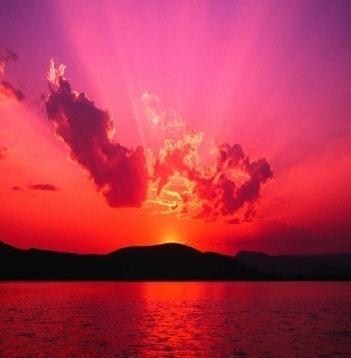 мартмартмартмартмартапрельапрельапрельапрельапрельапрельмаймаймаймаймайПн181522295121926Пн5121926291623307142128Вт29162336132027Вт6132027310172418152229Ср3101724317142128Ср7142128411182529162330Чт4111825181522Чт181522295121926310172431Пт5121926291623Пт2916233061320274111825Сб61320273101724Сб31017243171421285121926Вс71421284111825Вс4111825181522296132027000   - Выходные дни;Каникулярные дни